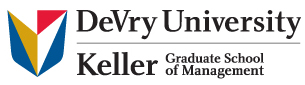 Summer Engineering        Camp–June 20-269:00AM – 3:00PM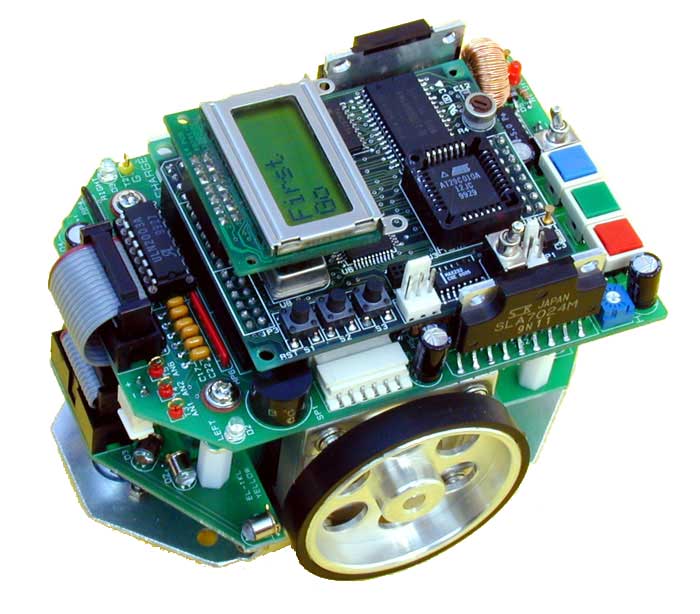 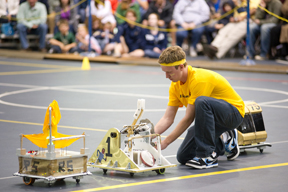 Early Bird Registration: $25.00 per person (ends May 15th)Regular Registration $35.00 per person (due by June 6th) 4800 Regent Blvd.  Irving, TX 75063Send Registration Form via email to: slohr@devry.edu and call (972) 929-9743 for payment by phone